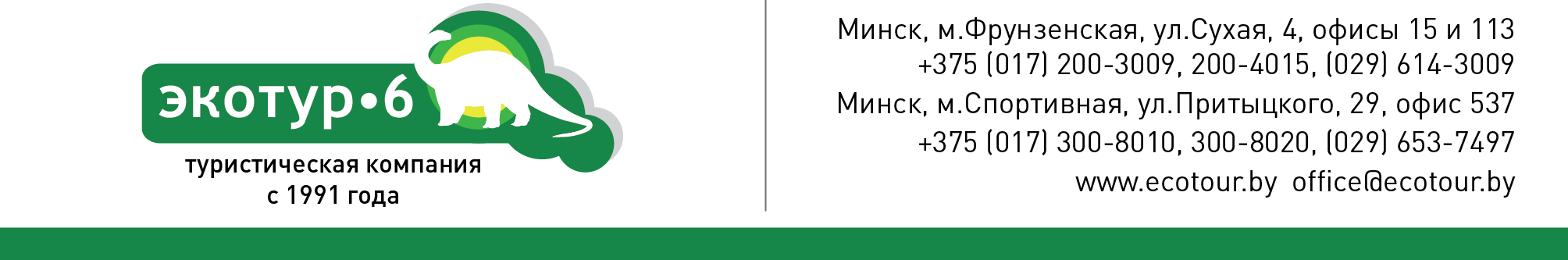 Музей старинных народных ремёсел и технологий «Дудутки»Даты экскурсии: 11.08.19, 16.08.19, 18.08.19, 23.08.19, 25.08.19, 30.08.19, 01.09.19, 06.09.19, 08.09.19, 13.09.19, 15.09.19, 20.09.19, 22.09.19, 27.09.19, 29.09.19, 06.10.19, 13.10.19, 20.10.19, 27.10.19, 03.11.19, 10.11.19, 17.11.19, 24.11.19, 01.12.19, 08.12.19, 15.12.19Вас ждет удивительное путешествие: серьезная экскурсия с несерьезными приключениями — дегустацией самогона, катанием на лошади, угощением мельника. Дудутки — один из наиболее посещаемых музеев Беларуси, музей-скансен. Созданный в 1995 году стараниями энтузиастов во главе с Е. Будинасом, этот этнографический музей ныне — один из самых посещаемых в Беларуси! Памятники народного быта, действующие мастерские белорусской усадьбы XIX века ждут Вас во время этой экскурсии. Вы увидите единственную в Беларуси действующую ветряную мельницу и попробуете угощение от мельника; Вы побываете в гончарной мастерской и увидите мастера за гончарным кругом, на Ваших глазах демонстрирующего свое искусство; посетите старинную кузницу XIX в. и сможете выковать себе подкову на счастье… А еще традиционная мастерская столярного искусства с удивительными инструментами старых мастеров; живописная хлебопекарня с историей хлебопечения; выставка старинных автомобилей… И везде — этнографический антураж и интерактивное действо. Кроме того, здесь есть и конюшня с орловскими рысаками, и страусы, и дикие кабаны, и прочая живность. Вас также прокатят на старинных каретах и ПРОЛЕТКАХ, Вы побываете на живописной поляне пикников, сможете окунуться в атмосферу шляхетской усадьбы. Во время экскурсии Вас ожидает 3 ДЕГУСТАЦИИ:у самогонного аппарата (самогон, хлеб, соленый огурец, мед)в хлебопекарне (свежевыпеченный хлеб, 3 вида сыров, масло, чай)на мельнице (крестьянский хлеб с салом)Здесь Вы можете приобрести хорошие сувениры, сделать прекрасные фотографии. ОБЕД в белорусском народном стиле. Возвращение в Минск около 14.30. Стоимость программы составляет: 65  бел. руб.59 бел.руб.—дети (школьники)до 16 лет.Стоимость программы может меняться, см. www.e6.by /Беларусь/В стоимость входит:Транспортное обслуживание по маршруту (автобус еврокласса)Экскурсионное сопровождение по маршрутуВходные билеты в музейном комплексе «Дудутки»Обед (блюда белорусской кухни)3 дегустации 